МУНИЦИПАЛЬНОЕ БЮДЖЕТНОЕ ОБЩЕОБРАЗОВАТЕЛЬНОЕ УЧРЕЖДЕНИЕ«СРЕДНЯЯ ШКОЛА № 16 ИМЕНИ ГЕРОЯ СОВЕТСКОГО СОЮЗА СТЕПАНА ИВАНОВА ГОРОДА ЕВПАТОРИИ РЕСПУБЛИКИ КРЫМ»(МБОУ «СШ № 16 им. С. Иванова»)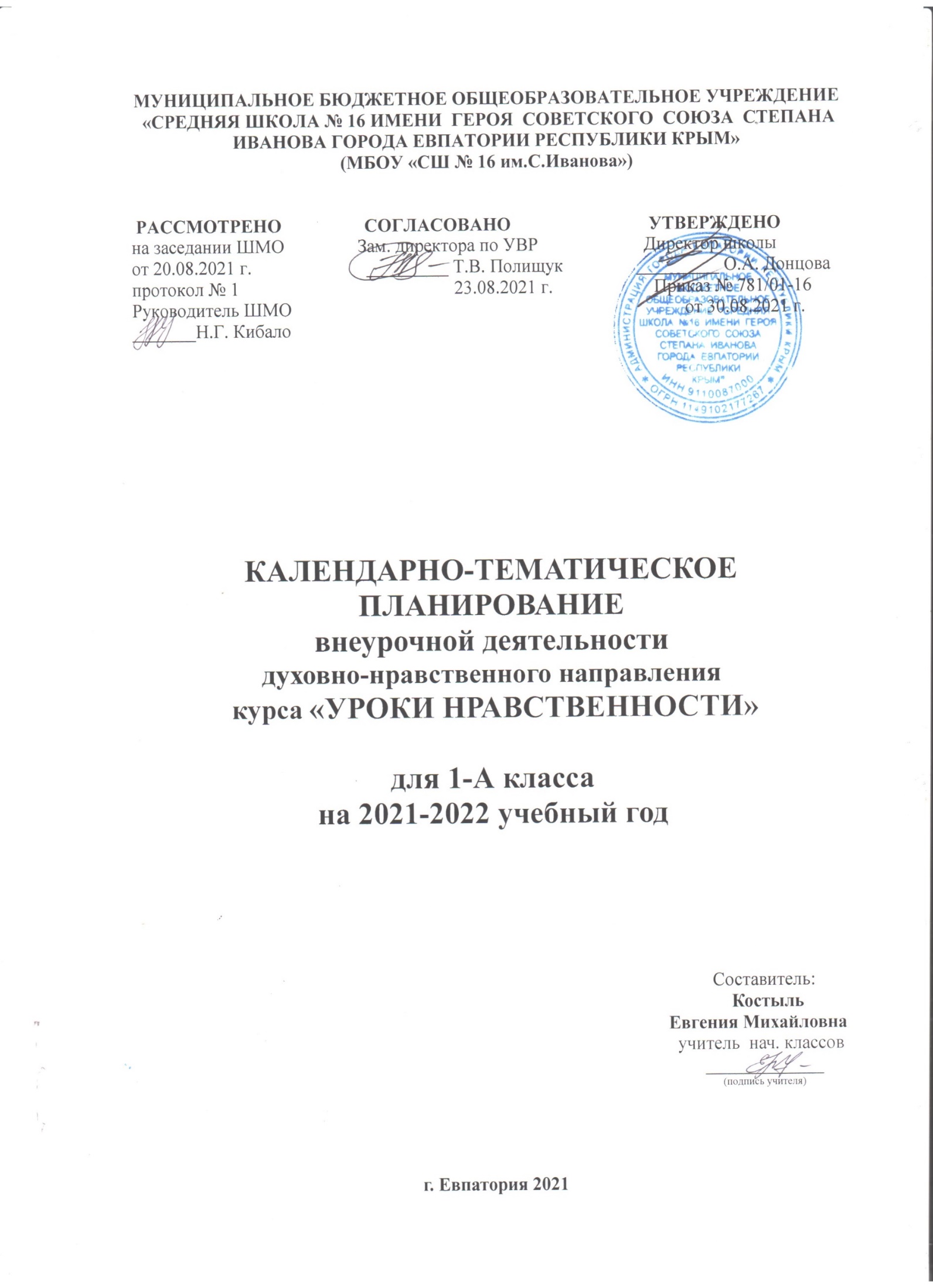 КАЛЕНДАРНО-ТЕМАТИЧЕСКОЕ ПЛАНИРОВАНИЕПО РУССКОМУ ЯЗЫКУ для 3-Е классана 2021-2022 учебный год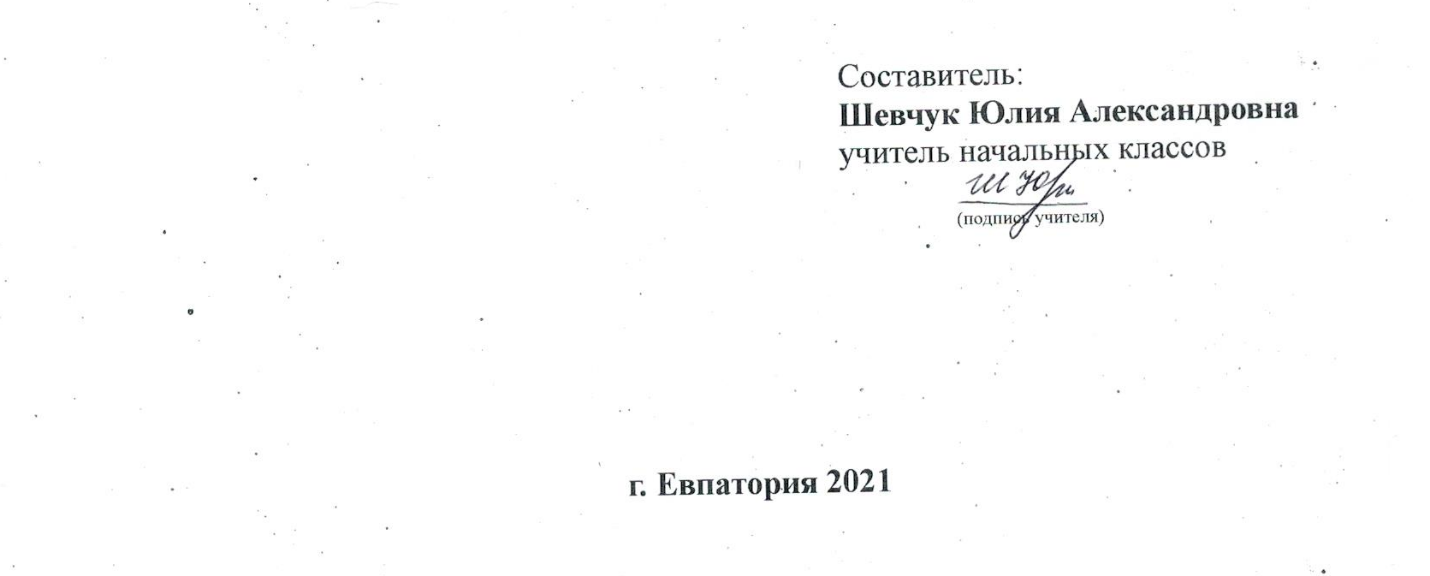 № п/п№ п/пДатаДатаТема урокапланфактпланфактТема урока101.09Язык и речь, её виды и назначение. Речь устная, письменная, внутренняя. Р. р. №1.  Устное составление текста по рисунку.  202.09Текст. Признаки и построение текста. Типы  текстов:  повествование, описание, рассуждение.306.09Предложение. Виды предложений по цели высказывания и по интонации. Знаки препинания в конце предложений. 407.09Предложения с обращением. Знаки препинания при обращении. 508.09Определение обращения в предложении. Знаки препинания при обращении. Р. р. №2.  Устное составление предложений по рисунку.609.09Состав предложения. Главные и второстепенные члены предложения. Распространённые и нераспространённые предложения.713.09Простое и сложное предложения. Знаки препинания в сложном предложении. Слово с непроверяемым написанием.814.09Словосочетание. Связь слов в словосочетании. 915.09Определение связи слов в словосочетании при помощи вопроса.1016.09Р. р. №3. Коллективное составление небольшого рассказа по репродукции картины В. Д. Поленова «Золотая осень» из деформированных предложений.  1120.09Лексическое значение в языке и речи. Однозначные и многозначные слова, прямое и переносное значение, синонимы и антонимы.1221.09Стартовая контрольная работа. Диктант с грамматическим заданием. «Осенью»1322.09Работа с толковым словарем, словарями синонимов и антонимов.1423.09Омонимы. Использование омонимов в речи. 1527.09Слово и словосочетание. 1628.09Фразеологизмы их значение и использование в речи. Работа со словарём фразеологизмов.1729.09Р. р. №4. Подробное изложение текста и его языковой анализ.1830.09Части речи. Обобщение и уточнение представлений об изученных частях речи и их признаках. 1904.10Части речи, их признаки.   Р. р. №5. Устное составление предложений и текста по репродукции картины И.Т. Хруцкого «Цветы и плоды». (с.54 № 92)2005.10Части речи. Общее представление об имени числительном. Слова с непроверяемым написанием.2106.10Однокоренные слова. Обобщение и уточнение представлений об однокоренных-родственных словах, о корне слова.2207.10Слово и слог. Гласные звуки и буквы. Правописание слов с проверяемыми и непроверяемыми гласными в корне. 2311.10Согласные звуки и буквы. Правописание слов с парными согласными на конце слова и перед согласными в корне.2412.10Разделительный мягкий знак, его правописание в словах. 2513.10Р.р.№6. Изложение повествовательного текста по вопросам коллективно составленного плана.2614.10Корень слова. Однокоренные слова. Чередование согласных в корне. Обучающий проект «Рассказ о слове».2718.10Сложные слова. Правописание сложных слов.2819.10Итоговая контрольная работа №1 за I четверть. «Текст. Предложение. Словосочетание. Слово.»  Диктант с грамматическим заданием «Осенний лес».2920.10Анализ контрольной работы. Формы слова. Окончание. Определение окончаний в словах.3021.10Р.р.№7. Сочинение по репродукции картины А.А.Рылова  «В голубом просторе».3125.10Различение однокоренных слов и различных форм одного и того же слова. Повторение, обобщение, систематизация и закрепление изученного.3226.10Состав слов. Приставка и её значение. Образование однокоренных слов с помощью приставок. 3327.10Разбор слов по составу: выделение окончания, корня, приставки.3428.10Суффикс и его значение. Образование однокоренных слов с помощью суффиксов. 3508.11Образование однокоренных слов с помощью суффиксов и приставок.3609.11Основа слова. Знакомство со словообразовательным словарём.3710.11Обобщение знаний о составе слова. Изменяемые и неизменяемые слова, их употребление в речи. Различение изменяемых  и  неизменяемых  слов, их употребление в речи.3811.11Р.р.№8. Редактирование предложений с неуместным употреблением в нём однокоренных слов. 3915.11Различение однокоренных слов и синонимов, однокоренных слов и слов с омонимичными корнями, их употребление в речи. Обучающий проект «Семья слов».4016.11Проверочная работа №1 «Слово. Состав слова». Тест.4117.11Анализ проверочной работы Общее  представление  о правописании слов с орфограммами в значимых частях слова.4218.11Правописание слов с орфограммами в значимых частях слова. 4322.11Правописание слов с безударными гласными в корне. 4423.11Контрольный словарный диктант №1. Применение правил правописания слов с безударными гласными в корне. 4524.11Правописание слов с парными по глухости-звонкости согласными на конце слов и перед согласным в корне. 4625.11Применение правил правописания слов с парными согласными на конце слов и перед согласным в корне. 4729.11Правописание слов с непроизносимыми согласными в корне. 4830.11Контрольное списывание №1. Применение правил правописания слов с непроизносимыми согласными в корне. 4901.12Анализ контрольной работы Применение правил правописания слов с непроизносимыми согласными в корне.5002.12Правописание слов с удвоенными согласными. 5106.12Применение правил правописания слов с удвоенными согласными. 5207.12Обобщение и систематизация знаний о правописании слов с орфограммами в значимых частях слова.5308.12Правописание суффиксов –ик–ек –, и –ок– после шипящих. Слова с суффиксами – оньк – еньк –, формирование орфографической  зоркости.5409.12Р.р.№9. Изложение повествовательного деформированного текста по самостоятельно составленному плану.  5513.12Обобщение и систематизация знаний о правописании изученных суффиксов. 5614.12Правописание приставок с гласными и согласными в слабой позиции. 5715.12Итоговая контрольная работа №2 за II четверть. «Состав слова». Диктант с грамматическим заданием «Снеговик». 5816.12Анализ контрольной работы Правописание приставок и предлогов.5920.12Применение правил правописания приставок и предлогов. Формирование орфографической зоркости. Р.р.№10. Устное сочинение по репродукции картины В. М. Васнецова «Снегурочка».6021.12Правописание слов с разделительным твёрдым знаком. Обобщение и систематизация знаний об изученных морфемах.  6122.12Проверочная работа №2 «Состав слова». Тест.6223.12Анализ проверочной работы Правописание слов с разделительным твёрдым знаком. Обобщение и систематизация знаний о правописании изученных орфограмм. 6327.12Общее представление о частях речи. Имя существительное. Одушевлённые и неодушевлённые существительные. Устаревшие слова.6428.12Собственные и нарицательные существительные. Правописание имён собственных. Обучающий проект «Тайна имени».6529.12Изменение имён существительных по числам. Имена  существительные, имеющие форму одного числа.6630.12Упражнения в изменении имён существительных по числам.6710.01Род  имён  существительных.6811.01Существительные общего рода. Культура речи: нормы согласования. 6912.01Р.р.№11. Подробное изложение текста по самостоятельно составленному плану.7013.01Мягкий знак после шипящих на конце имён существительных женского рода.7117.01Отрабатывание навыков в правописании мягкого знака после шипящих на конце имён существительных женского рода. Р.р.№12.  Устное составление текста.7218.01Упражнения в правописании мягкого знака после шипящих на конце имён существительных женского рода. Обобщение и систематизация знаний об имени существительном, изученных морфологических признаках. 7319.01Р.р.№13. Подробное изложение повествовательного текста.7420.01Склонение по падежам имён существительных. Неизменяемые имена существительные. 7524.01Именительный и родительный падежи.7625.01Дательный падеж. Морфологический разбор имени существительного.7726.01Р.р.№14. Составление рассказа по репродукции картины И.Я. Билибина «Иван-царевич и лягушка-квакушка».7827.01Винительный и именительный падежи.7931.01Сравнительный анализ винительного и именительного, родительного и винительного падежей. 8001.02Творительный падеж. Морфологический разбор имени существительного.8102.02Р. р. №15. Работа с текстом. Подробное изложение текста повествовательного типа.8203.02Предложный падеж. Морфологический разбор имени существительного.8307.02Все падежи. Начальная форма имени существительного.8408.02Проверочная работа №3 «Имя существительное». Тест.Повторение и углубление представлений об имени прилагательном. Обучающий проект «Зимняя страничка».8509.02Р.р. №16. Сочинение по репродукции картины К.Ф.Юона «Конец зимы. Полдень».8610.02Анализ проверочной работы Имя прилагательное, его лексическое значение, связь с именем существительным, роль в тексте.8714.02Контрольное списывание №2. Сложные имена прилагательные. Синтаксическая функция прилагательного в предложении.8815.02Анализ контрольной работы Текст-описание. Художественное и научное описания. Использование прилагательных в тексте-описании. 8916.02Текст-описание. Р. р. №17. Составление текста-описания растения в научном стиле.9017.02Имя прилагательное, его формы и род.9121.02Контрольный словарный диктант №2. Изменение имён прилагательных по родам в единственном числе. Зависимость формы рода прилагательного от формы рода существительного.9222.02Р. р. №18. Составление текста-описания о животном по личным наблюдениям. 9324.02 Родовые окончания имён прилагательных.9429.02Изменение имён прилагательных по числам. Зависимость формы числа прилагательного от формы числа существительного.9501.03Изменение имён прилагательных по падежам. 9602.03Зависимость падежа имени прилагательного от формы падежа имени существительного.9703.03Итоговая контрольная работа №3 за III четверть «Части речи». Диктант с грамматическим заданием «Приход весны». 9809.03Р.р.№19. Сочинение по репродукции картины А.А.Серова «Девочка с персиками». 9910.03Анализ контрольной работы. Начальная форма имени прилагательного. Обобщение знаний об имени прилагательном. Обучающий проект «Имена прилагательные в загадках».10014.03Местоимение. Личные местоимения 1, 2, 3-го лица. Изменение по числам.10115.03Род местоимений 3-го лица единственного числа. 10216.03Обобщение и систематизация знаний об изученных частях речи. Р.р.№20.  Устное составление текста по сюжетным рисункам.10317.03Глагол, его значение и употребление в речи, изменение по числам.10428.03Глагол. Начальная -неопределённая форма глагола.10529.03Р.р.№21. Составление письма.10630.03Глагол. Изменение глаголов по числам. Упражнения в изменении глаголов по числам.10731.03Контрольное изложение повествовательного текста по самостоятельно составленному плану. 10804.04Род глаголов в прошедшем времени. Родовые окончания глаголов.10905.04Р.р. №22. Работа с деформированным предложением их запись.11006.04Глагол. Род глаголов в прошедшем времени. 11107.04Упражнения в изменении глаголов по временам.11211.04Правописание частицы не с глаголами. Систематизация знаний о глаголе.11312.04Р.р. №23. Составление предложений и восстановление деформированного текста.11413.04Обобщение знаний о глаголе. Морфологический разбор глагола.11514.04Повторение и систематизация знаний об изученных частях речи. Морфологический разбор слов разных частей речи.11618.04Повторение и систематизация знаний об имени существительном и прилагательном. Морфологический разбор.11719.04Повторение и систематизация знаний о местоимении и глаголе. Морфологический разбор.11820.04Обобщение знаний об изученных частях речи и их морфологических признаках.11921.04Итоговая контрольная работа № 4 за год «Части речи». Диктант с грамматическим заданием «Певчие птицы».12026.04Анализ контрольной работы. Самостоятельные части речи. Правописание и морфологические признаки.12127.04Служебные части речи. Правописание и морфологические признаки. Р.р.№24.  Устное составление текста-сказки.12228.04Работа с разными типами текстов: восстановление и дополнение. Систематизация знаний об изученных частях речи.12326.04Проверочная работа № 4 «Части речи». Тест.12427.04Анализ проверочной работы Предложение и словосочетание. Связь слов. 12528.04Предложения с обращением. Синтаксический разбор.12604.05Простое и сложное предложения. Знаки препинания в сложном предложении. Синтаксический разбор.12705.05 Слово. Слог. Состав слова.12810.05Правописание орфограмм в значимых частях слова.12911.05Итоговая комплексная контрольная работа.  13012.05Правописание безударных гласных в корне слова. 13116.05Правописание парных согласных в корне и на конце слова.13217.05Слова с непроверяемым написанием.13318.05Части речи. Имя существительное и прилагательное.13419.05Части речи. Местоимение и глагол.13523.05Систематизация изученного о частях речи. Морфологический разбор слов разных частей речи.13624.05Закрепление и систематизация изученного за год.